第27期2022年冬季实验动物上岗证培训与考试报名通知（第一轮）根据国家《实验动物管理条例》、《北京市实验动物管理条例》等有关法律、法规要求，依据《北京实验动物行业从业人员培训考核管理办法》，从事实验动物工作的单位，应当组织动物实验的科技人员、专业管理人员和技术工作人员等进行专业培训和考核，取得《实验动物从业人员岗位证书》（简称上岗证）才有资格开展实验动物相关工作。清华大学实验动物使用与管理委员会（IACUC）授权实验动物中心（以下简称中心）进行组织培训，培训后由北京实验动物行业协会组织网上考试，考试合格者颁发上岗证。实验动物中心拟定于2022年12月10日开展上岗证线下培训，12月12日下午主楼机房上机考试，具体时间安排见第二轮通知。培训对象：清华大学校内师生；凡进入实验动物中心开展动物实验的实验者均需持有实验动物上岗证（有效期5年），未考取或上岗证已过期者均需要重新考取。报名方式：访问链接：http://thu-larc.mikecrm.com/aspQN4G或扫码二维码：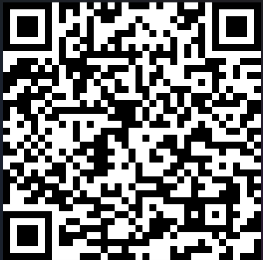 另外，请将本人和PI签字的报名表单交至清华大学实验动物中心一期（老动物房）303办公室。报名费用：200元/人（含培训费、材料费、上岗证制作费用）；费用结算方式：校内转账。报名截止日期：2022年12月2日17:00联系人：尹玉涛     联系电话：62798506转3033E-mail：yinyutao@mail.tsinghua.edu.cn 